Lake Charles Harbor andTerminal District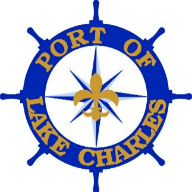      A G E N D A			**REVISION*REGULAR MEETING                     Lake Charles Harbor and Terminal District5:00 P.M., June 27, 2022                  Board Room							1611 West Sallier St., Lake Charles, Louisiana     INVOCATION     PLEDGE OF ALLEGIANCE		     PUBLIC COMMENT PROCEDUREThe Board encourages public comments and questions regarding all agenda items.  Persons wishing to do so should complete a speaker’s card, which is at the entrance to the Board Room.  When speaking or asking a question on an agenda item, one should in addition to completing the card, come to the microphone, be recognized and provide your name, address, and phone number.  Comments by individuals will be limited to three (3) minutes.     Agenda Items									           IndexMINUTESApproval of the May 23, 2022 Regular Meeting Minutes.1.SUBMISSIONSSubmission 2022 – 030 approving the Board of Commissioners Election of Officers.2.Submission 2022 – 031 accepting the lowest responsive bid of Alfred Palma, LLC. in the amount of $1,599,000 for the base bid plus a contingency in the amount of $240,000 for a total of $1,839,000 for the Industrial Canal Warehouse Repairs.3.Submission 2022 – 032 authorizing the Executive Director to approve a second change order related to the Shed 7 Demolition for the asbestos removal in the amount of $250,000.4.Submission 2022 – 033 authorizing an Addendum Number Twelve to Real Estate Lease Option Agreement with Lake Charles Methanol, L.L.C.5.Submission 2022 – 034 authorizing an Addendum Number Two to Ground Lease Agreement with Southern Ionics, Incorporated.6.Submission 2022 – 035 receiving and accepting the audited financial statements as of and for the year ended December 31, 2021.7.BRIEFING NOTES2022 Legislative Session Update Briefing Note8.May Financials Briefing Note9.FEMA/GOHSEP Briefing Note10.DEPARTMENT REPORTSAdministration/Finance/Security Monthly Report11.Navigation Monthly Report12.Operations Monthly Report13.Cargo and Trade Development Monthly Report14.Engineering, Maintenance, and Development Monthly Report15.Federal Lobbyist Monthly Report16.Other Matters which may properly come before the Board.17.EXECUTIVE SESSIONAn Executive Session and appropriate action in any of the following matters:Stacey A. Ryan, et al, vs no. 2014-004268 Calcasieu Parish Police Jury, LCHTD, et al -14th JDC, State of LA.IFG Port Holding, LLC vs LCHTD – Case: 2:16-cv-00146 U S District Court, Western District of Louisiana, Lake Charles Division.LCHTD vs IFG Port Holding, LLC – Case: 2:16-cv-00785 U S District Court, Western District of Louisiana, Lake Charles Division.LCHTD vs Reynolds Metals Company – Case: 2:17-cv-01114 US District Court, Western District of Louisiana, Lake Charles Division.LCHTD vs Harbor Docking and Towing No. 2022 – 0995-F, 14th JDC, State of LASallier St. Rail Relocation – Acquisition of Property needed for the Rail Road Right of Way18.